Contactgegevens schoolOnderwijskundig concept van de schoolAmbitie met betrekking tot passend onderwijs Waarde en TrotsFeiten en aantallen
Uitstroom van leerlingen naar SBO/SOExtra ondersteuning binnen de basisschoolMet ingang van schooljaar 2016-2017 bestaan er geen ‘rugzakjes’ meer voor kinderen die ambulante begeleiding kregen vanuit cluster 3 (leerlingen met verstandelijke en/of lichamelijke beperkingen en langdurig zieke kinderen) en cluster 4 (leerlingen met psychiatrische –en/of gedragsstoornissen). Wel is er nog ondersteuning mogelijk vanuit de clusters 1 (slechtziende- en blinde kinderen) en cluster 2 (kinderen met een taalontwikkelingsstoornis, dove –en slechthorende kinderen).  Met de invoering van de wet op ‘Passend Onderwijs’, wordt er gewerkt met arrangementen extra ondersteuning. Een arrangement kan ingezet worden als een leerling niet voldoende geholpen kan worden vanuit de basisondersteuning. De extra ondersteuning wordt gefinancierd vanuit de middelen passend onderwijs en de invulling wordt door de school verzorgd, al dan niet door het inzetten van externe professionals. Op KC De Leertuin kunnen wij als school beslissen over de besteding van de gelden, omdat wij zelfstandig kunnen fiatteren. School legt aan het eigen bestuur verantwoording af over de besteding van de middelen.  De ingezette arrangementen worden minimaal 2x per jaar geëvalueerd om te bekijken wat het effect is geweest van de extra ondersteuning. Voor kinderen die structureel extra ondersteuning nodig hebben wordt op school, in overleg met de ouders , de afweging gemaakt of een leerling beter af is op een school voor speciaal (basis)onderwijs.  BasisondersteuningVoldoende; voortzetting basistoezicht.Inspectiebezoek verwacht in schooljaar2021-2022 voldoendeNiveau van basisondersteuning  (zelfbeoordeling school) Extra OndersteuningOntwikkeling en ambities Grenzen aan het onderwijsNaamKindcentrum De LeertuinStraat + huisnummerGeneraal Vetterstraat 27APostcode en plaats1059 BT AmsterdamBrinnummer07 TJ 02Telefoonnummer (algemeen)020-4702717E-mailadres (algemeen)contact@deleertuin.nlBeschrijving van de specifieke invloed van het onderwijsconcept op de ondersteuningsmogelijkheden, wanneer dit essentieel of onderscheidend is.Onze schoolOnze school zorgt dat kinderen tot volle ontwikkeling komen en hun talenten optimaal benutten. Kinderen leren van en met elkaar. Ieder kind mag zichzelf zijn bij ons op school. We hebben aandacht voor elkaar. Ons team is betrokken, gedreven en gemotiveerd. Vanuit een professionele cultuur maken wij gebruik van elkaars kwaliteiten om het onderwijs optimaal vorm te geven.Visie en missieWij laten kinderen èn leerkrachten schitteren met hun eigen kwaliteiten en talenten en van daaruit een unieke positieve bijdrage leveren aan de wereld om hen heen. Daartoe bieden wij een groeicultuur waarin de basis wordt gelegd om een leven lang leren mogelijk te maken.Onze ambitieWij stimuleren persoonlijke ontwikkeling met behulp van levend taalonderwijs, wereldoriëntatie en actief burgerschap vanuit thema’s. Wij stellen hoge, maar reële eisen om zoveel mogelijk uit het kind te halen vanuit een veilige en open sfeer in de klas.Waar we sterk in zijn· Verbinding door nauw samen te werken met Ouders, leerkrachten, leerlingen en de buurt.· Kindgericht werken: kind-ontwikkelgesprekken en persoonlijke doelen vormen leidraad, waardoor de leerlingen mede-eigenaar worden.· Talentontwikkeling: wij bieden uitdagend, gevarieerd en flexibel onderwijs· Kwaliteit staat boven kwantiteit: aandacht voor wat werkt en het unieke.· Plezier: Plezier staat voor betrokkenheid, een eigen manier van werken, een gevoel van eigenwaarde. Plezier levert ook een belangrijke bijdrage aan de motivatie.· Eigenheid: Persoonlijke kwaliteiten en talenten worden optimaal benut.· Samenwerken: Alles gebeurt vanuit het perspectief van IK-JIJ-WIJ. We leveren individuele bijdragen aan gezamenlijk gestelde doelen en verantwoordelijkheden in en buiten school.· Kansen scheppen: Evalueren en reflecteren op het eigen handelen en positieve feedback geven aan anderen, om  kansen tot groei te creëren.Ons onderwijsaanbodWij bieden een breed en gevarieerd onderwijsaanbod met de nadruk op betekenisvol leren. Het leerstofaanbod biedt mogelijkheid tot differentiatie, zelfstandig leren, groepsdoorbrekend en coöperatief werken.Buitenschoolse contactenWij staan midden in de samenleving. Wij werken met gasten, partners en bedrijven uit de lokale omgeving op het gebied van gezondheid, sport, ondernemerschap, kunst en cultuur.Leerlingen kunnen in ateliers en lessen tijdens en na schooltijd ontdekken wat ze willen, kunnen en wensen.Beschrijving van ambities met betrekking tot passend onderwijs Passend onderwijsPassend onderwijs houdt in dat alle leerlingen een plek moeten krijgen op een school die past bij hun kwaliteiten en hun mogelijkheden. Passend onderwijs moet ervoor zorgen dat elk kind het beste uit zichzelf haalt. KC De Leertuin kan passend onderwijs bieden aan:kinderen die een gestructureerde omgeving nodig hebbenmeer begaafde leerlingen leerlingen met lees- en rekenproblemen / dyslexie en dyscalculieNieuwkomers / NT-2 leerlingen in & buiten de groepleerlingen met een ontwikkelingsachterstandOp KC De Leertuinpassen we ons onderwijs aan de onderwijsbehoeften van de leerlingen. Dit is gericht op kinderen met leer/gedragsproblemen en op kinderen die meer aankunnen dan het klassenprogramma hen biedt. Bij het aansluiten aan de onderwijsbehoeften van het kind kijken we ook naar de thuissituatie, het zelfbeeld, de motivatie en de sociale capaciteiten van het kind.https://www.rijksoverheid.nl/onderwerpen/passend-onderwijs/zorgplicht-en-samenwerken-scholen-passend-onderwijsverantwoordelijkheid-van-de-scholen.OndersteuningsstructuurHandelings- en oplossingsgericht werken is de onderliggende visie van waaruit de ondersteuningsstructuur van KC De Leertuin is opgebouwd. Binnen deze ondersteuningsstructuur geldt: het bieden van “passend onderwijs” binnen een “goed pedagogisch klimaat”. Dit gebeurt mede door “handelingsgericht te werken” in de groep, uitgaande van de drie basisbehoeften van kinderen (relatie, competentie en autonomie). Het goed volgen en evalueren van het geboden onderwijs zorgt ervoor dat duidelijk wordt of:-          De leerlingen de gestelde doelen halen-          De leerlingen profiteren van het onderwijs en de extra hulp-          De instructie en/of hulp van de leerkracht en het curriculum effectief zijn.KC De Leertuin hanteert het volgende onderwijscontinuüm, vanuit handelingsgericht werken, toepasbaar op alle onderwijsgebieden en zowel voor een achterstand als voorsprong:- Extra aandacht in de klas. Dit onderwijsaanbod is terug te vinden op de subgroepsplannen (niveau 2)- Een individueel handelingsplan/groeidocument. Dit geldt voor de kinderen met een achterstand of voorsprong, waarvoor meer individuele aandacht en extra werk nodig is.- Overleg met en hulp van externe instanties. Op het moment dat de school zich handelingsverlegen voelt en zoekt naar kennis en hulp via externen. Met de opgedane kennis wordt, wanneer nodig, een individuele leerlijn voor de leerling opgesteld (niveau 3).- Verwijzing naar een SBO of SO-school (niveau 4). Op het moment dat KC De Leertuin niet de juiste kennis in huis heeft om het kind optimaal tot ontwikkeling te laten komen. Ontwikkelingsperspectief (OPP)/ GroeidocumentHet OPP is een leidraad waaruit het onderwijs vormgegeven wordt om voor de specifieke leerling te komen tot een optimale ontwikkeling, rekening houdend met individuele mogelijkheden, protectieve factoren en belemmeringen en de onderwijs- en ondersteuningsbehoeften van deze leerling. Bij het opstellen van het OPP wordt uitgegaan van de verwachte leeropbrengst t/m eind groep 8 per vakgebied op basis van de leerrendementen vanuit CITO-gegevens, partiële leerrendementen, en achterstand weergegeven in DLE. Indien aanwezig wordt informatie verkregen uit pedagogisch, didactisch en/of psychodiagnostisch onderzoek. Het verwachte uitstroomniveau naar het VO wordt per vakgebied beschrevenBeschrijving van datgene rond passend onderwijs waar je als school trots op bent, waar je school door gekenmerkt wordt.Wij staan voor goed onderwijs voor ieder kind in zijn eigen buurt. Op KC De Leertuinzorgen we voor een veilig schoolklimaat, waarbij de onderwijsbehoefte en de ondersteuningsbehoefte van het kind ons uitgangspunt is. We hanteren het volgende: •	Iedereen mag er zijn.•	Het kijken naar mogelijkheden en talenten van de kinderen.•	Een stimulerende klasseninrichting. Wanneer we niet kunnen voorzien in de ondersteuningsbehoefte gaan wij op zoek naar hulp binnen onze scholengroep of binnen onze scholen in de wijk. Indien mogelijk verleggen wij onze grenzen en gaan we kijken in hoeverre we ons de expertise eigen kunnen maken.Wij vinden het contact en de samenwerking met de ouders ontzettend belangrijk. Zij doen ertoe op onze school en we willen ze zo veel mogelijk betrekken bij het onderwijs aan hun kind. Samen met het kind en ouders stellen we doelen en bespreken we regelmatig of die behaald worden en of bijgesteld moeten worden.De grenzen aan wat KC De Leertuin kan bieden is duidelijk. Wanneer we de grenzen gaan bereiken, gaan we in overleg met ouders, naar een passende plek zoeken in de buurt.Het teamKC De Leertuin is trots op het team. De afgelopen jaren zijn er veel wisselingen geweest. We hebben veel nieuwe collega’s mogen begroeten. De uitdaging is om kennis en overtuigingen vast te houden en het geheel tot een enthousiast en professioneel team te smeden. Ons team is een hecht, bevlogen en ambitieus team. Diverse teamleden volgen gerichte scholing ter professionalisering van de eigen beroepsidentiteit. Deze professionalisering komt de school ten goede.Pedagogisch klimaat Het team draagt zorg voor een veilige en uitdagende leeromgeving. Wij werken met behulp van schoolafspraken aan het scheppen van een veilige leeromgeving, waarbij vertrouwen een belangrijk aspect is. Daarbij wordt door het team eensgezind gewerkt aan de sfeer, sociale vaardigheden, positieve bejegening, effectieve probleemoplossing en proactief handelen.   De drie aspecten: competentie, autonomie en relatie zijn hierin een leidraad KC De Leertuin is gestart met een aanpak gericht op sociale veiligheid d.m.v. Taakspel (preventief). Vervolgens na teamscholing is er gekozen voor de SEL-methode KWINK. 2x per jaar wordt Hart en ziel ingevuld, hiermee wordt het sociaal emotioneel welbevinden gemonitord. De leerlingen van groep 6 t/m 8 vullen een Vragenlijst Sociale Veiligheid in om de veiligheid op school ook te monitoren. Didactische vaardigheden De school past het Effectief Directe Instructiemodel (EDI) toe, waarbij er een duidelijk lesopbouw is en leerkrachten tijd hebben om groepjes leerlingen extra ondersteuning te bieden. Het EDI-model maakt lesgeven effectiever en legt de nadruk op het activeren van leerlingen.  Door middel van het stellen van -controle van begrip vragen- wordt al tijdens de les gecontroleerd of de leerlingen de stof begrijpen. Er wordt veel aandacht besteed aan coöperatieve werkvormen en het betrekken van de leerlingen bij het doel en het belang van de les. In de middag werken wij groepsoverstijgend in labs. We werken dan op een andere, meer speelse, manier aan de doelen. Plusklassen en Doe-labDe leerkracht doet ertoe. Hij of zij legt duidelijk uit, organiseert onderwijsactiviteiten efficiënt en zorgt dat de leerlingen betrokken blijven. Op KC De Leertuin wordt niet alleen naar inhoud gedifferentieerd, maar wordt er ook rekening gehouden met passende leer-en hulpmiddelen, variatie in onderwijstijd, instructie en verwerking. Voor meerkunners hebben wij een passend aanbod voor zowel binnen als buiten de klas (plusklassen voor onderbouw, middenbouw en bovenbouw). Voor meer-en hoogbegaafde leerlingen is er de voorziening van de Day a Week school. Dit is een school voor meerkunners, waar leerlingen 1 dag per week extra uitdaging krijgen.Sinds het schooljaar 2020-2021 heeft KC De Leertuin een DOE-LAB. Het Doelab leert onze kinderen op een praktische manier om bewust te worden van de manier waarop zij leren en is daarom een aanvulling op ons reguliere aanbod. Het Doe-LAB is onderwijs voor leerlingen die moeite hebben met het abstracte niveau binnen de klas. Het betreft praktijklessen met dezelfde kerndoelen als in de klas maar aangepast op niveau en competentie. Het Doelab draagt bij aan de persoonlijke talentroute voor kinderen bij ons op school. Zij krijgen een passend aanbod en vooral meer leerplezier vanuit de visie van Carol Dweck en de leerkuil van James Nottingham om inzichtelijk te maken hoe het proces van leren gaat Growth Mindset!Planmatig en opbrengstgericht werken (OGW)Op onze school is het volgende aanwezig:Tijdige signalering van problemen.Er wordt gewerkt met onderwijsassistenten en RT-ers die ondersteuning bieden.De school werkt met moderne methodes, in deze methodes wordt de lesstof op drie niveaus aanboden.Indien noodzakelijk wordt gewerkt met een eigen leerlijn vanaf groep 5.In groep 5 worden elk jaar leerlingen geselecteerd voor de “Day a week” schoolOp KC De Leertuin wordt het onderwijs regelmatig geëvalueerd. Dit gebeurt aan de hand van de gegevensanalyse en interpreteren daarvan. Indien nodig worden er verbeteringen aangebracht en na verloop van tijd opnieuw gemeten. Het kwaliteitsbeleid van KC De Leertuin kent daarom een cyclisch proces, waarbij er gebruik gemaakt wordt van de PDCA cirkel (PLAN, DO, CHECK, ACT). Op basis van de gegevens uit de evaluatie wordt een plan gemaakt voor de komende periode, het plan wordt uitgevoerd en geëvalueerd. Tot slot worden  nieuwe afspraken gemaakt. Na het doorlopen van de stappen binnen deze cirkel is het van belang dat veranderingen en verbeteringen geborgd worden. Twee keer per jaar presenteren de leerkrachten de opbrengsten en onderwijsbehoeften van hun groep aan het team. Op KC De Leertuin vinden we het belangrijk om samen verantwoordelijk te zijn voor de ontwikkeling van onze leerlingen en op deze manier kunnen we afspraken en plannen borgen.Handelingsgericht werken (HGW). Er wordt gewerkt volgens de standaarden van handelingsgericht werken (HGW). Leerkrachten verkennen en benoemen de onderwijsbehoeften van leerlingen door observatie, gesprekken en het analyseren van toetsen. Ze reflecteren op hun eigen rol en het effect van hun gedrag op het gedrag van leerlingen, ouders en collega’s. Daarna benoemen en benutten ze de
 sterke kanten en interesses van de leerlingen en de collega’s. Hierbij letten ze er op dat de doelen SMART geformuleerd zijn. Ze werken met een groepsplan, waarin ze de doelen en de aanpak voor de groep (3 niveaugroepen) beschrijven. Ze bespreken hun vragen betreffende de uitvoering en realisering van hun groepsplannen met de interne begeleider.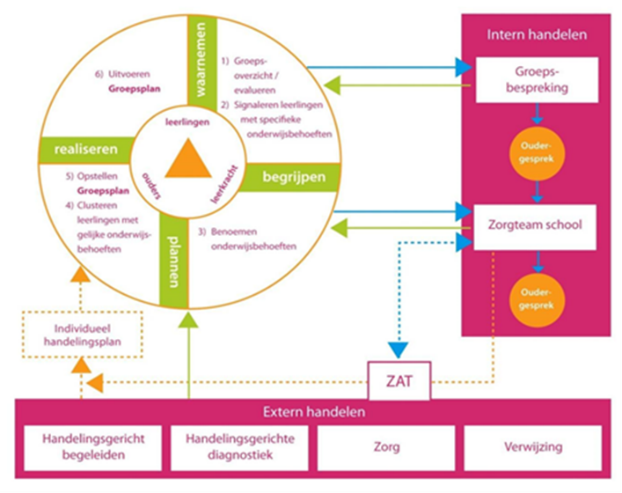 De zeven uitgangspunten van HGW zijn: Onderwijsbehoeften staan centraal;Het gaat om afstemming en wisselwerking met ouders en externe partijen;De leerkracht doet ertoe;Positieve aspecten zijn van groot belang;We werken constructief samen;Ons handelen is doelgericht;De werkwijze is systematisch en transparant.Aantal leerlingen naar:2016/20172017/20182018/20192019/20202020/20212021/20222022-2023Aantal lln167121Naar speciaal basisonderwijs22 A en M1 G1 N13Aantal leerlingen naar: Speciaal onderwijs  00003Visuele beperkingen (voorheen cluster 1)000000Taalontwikkelingsstoornissen en / of auditieve beperkingen (voorheen cluster 2)000001Lichamelijke beperkingen, zeer moeilijk lerenden, langdurig zieken of een combinatie daarvan (voorheen cluster 3)000000Psychiatrische en/ of ernstige gedrags- problematiek (voorheen cluster 4)002 F en K2 B302016/20172017/20182018/20192019/20202020/20212021/20222022-2023Aantal leerlingen met een arrangement vanwege:  Visuele beperkingen (voorheen cluster 1) 000000Taalontwikkelingsstoornissen en/ of auditieve beperkingen (voorheen cluster 2)322221Lichamelijke beperkingen, zeer moeilijk lerenden, langdurig zieken of een combinatie daarvan (voorheen cluster 3)2127(5 in gr. 4  2 in gr. 5)30Psychiatrische problematiek en / of ernstige gedragsproblematiek (voorheen cluster 4) 1 (o.v.)22210lln met individueel arrangement440groepsarrangementen2226(totaal 18 lln.)65andersoortige inzet arrangement3Recente beoordeling van onze school vanuit de onderwijsinspectie. NB! Je kunt onderstaande (deel)gegevens invullen of je neemt een link op naar de beoordeling van inspectie.Beoordeling inspectie  (op basis van het inspectiekader vanaf augustus 2017)Beoordeling inspectie  (op basis van het inspectiekader vanaf augustus 2017)Beoordeling inspectie  (op basis van het inspectiekader vanaf augustus 2017)AlgemeenOntwikkelpuntenIndicatoren m.b.t. specifieke leerlingondersteuning Indicatoren m.b.t. specifieke leerlingondersteuning Indicatoren m.b.t. specifieke leerlingondersteuning 2. Onderwijsproces2. Onderwijsproces2. Onderwijsproces2.4 (extra) ondersteuning: leerlingen die dat nodig hebben ontvangen extra ondersteuning en begeleiding2.4 (extra) ondersteuning: leerlingen die dat nodig hebben ontvangen extra ondersteuning en begeleiding2.5 samenwerking: de school werkt samen met relevante partners om het onderwijs voor haar leerlingen vorm te geven2.5 samenwerking: de school werkt samen met relevante partners om het onderwijs voor haar leerlingen vorm te geven3. Schoolklimaat3. Schoolklimaat3. Schoolklimaat3.2 ondersteunend en veilig schoolklimaat: de school kent een ondersteunend en stimulerend schoolklimaat.3.2 ondersteunend en veilig schoolklimaat: de school kent een ondersteunend en stimulerend schoolklimaat.4. Kwaliteitszorg en ambitie4. Kwaliteitszorg en ambitie4. Kwaliteitszorg en ambitie4.1 doelen, evaluatie en verbetering: het bestuur en zijn scholen hebben vanuit hun maatschappelijke opdracht doelen geformuleerd, evalueren regelmatig en systematisch de realisatie van die doelen en verbeteren op basis daarvan het onderwijs.4.1 doelen, evaluatie en verbetering: het bestuur en zijn scholen hebben vanuit hun maatschappelijke opdracht doelen geformuleerd, evalueren regelmatig en systematisch de realisatie van die doelen en verbeteren op basis daarvan het onderwijs.4.3 verantwoording en dialoog: het bestuur en zijn scholen leggen intern en extern toegankelijk en betrouwbaar verantwoording af over ambities, doelen en resultaten.4.3 verantwoording en dialoog: het bestuur en zijn scholen leggen intern en extern toegankelijk en betrouwbaar verantwoording af over ambities, doelen en resultaten.Datum van vaststellen door inspectieDatum van vaststellen door inspectieHuidige situatieHuidige situatieIn ontwikkeling, volop mee bezigIn ontwikkeling, volop mee bezigIn ontwikkeling, beginfaseIn ontwikkeling, beginfaseIn samenwerking met:Niet van toepassingNemen we mee in schoolplan / jaarplan, 
schooljaar…Nemen we mee in schoolplan / jaarplan, 
schooljaar…De school monitort de leer-en sociaal/emotionele ontwikkeling van leerlingen gedurende de gehele schoolse periode.XXDe school is in staat om leerlingen met een extra ondersteuningsbehoefte op verschillende leergebieden en de sociaal/emotionele ontwikkeling vroegtijdig te signaleren.XXDe school heeft goed bruikbare protocollen op gebied van ernstige leesproblemen/dyslexie. De protocollen worden toegepast.XXDe school heeft goed bruikbare protocollen op het gebied van ernstige reken-wiskunde problemen / dyscalculie. De protocollen worden toegepastXXDe school heeft goed bruikbare protocollen voor medisch handelen en veiligheid. De protocollen worden toegepast. XXABC en SchoolartsSchoolverpleegkundige De school heeft een heldere en adequate ondersteuningsstructuur binnen de school ingericht, herkenbaar voor medewerkers en ouders.XXDe school is in staat om handelingsgericht te denken, te handelen, te arrangeren of te verwijzen waarbij het cyclisch proces van haalbare doelen stellen, planmatig uitvoeren en gerichte evalueren centraal staat. Deze met name HGW.XXDe leerkrachten zijn in staat om de belemmerende en stimulerende factoren die van invloed zijn op de ontwikkeling van een leerling, te kunnen herkennen, maar vooral ook gebruiken om resultaatgerichte ondersteuning te kunnen inzetten.xDe school is in staat om door vroegtijdig lichte ondersteuning in te zetten, sociaal emotionele problemen van leerlingen klein te houden of zodanig te begeleiden dat zij kunnen (blijven) profiteren van het onderwijsaanbod.XDe school heeft een goede samenwerkingsrelatie met ouders daar waar het leerlingen met een extra onderwijsbehoefte betreft.XDe school heeft een goede samenwerkingsrelatie met de voorschool, gericht op het realiseren van een doorgaande lijn en een warme overdracht van de leerlingen naar de basisschool.XBij uitstroom naar VO, tussentijdse uitstroom naar een andere basisschool of SBO/SO is er sprake van zorgvuldige overdracht van de leerling (-gegevens) naar de andere school.XWarme overdracht met (VO) scholenWarme overdracht met (VO) scholenDe school werkt krachtig samen met ketenpartners, zoals jeugdhulpverlening, het S(B)O, de steunpunten die belast zijn met het arrangeren van extra ondersteuning, e.a. om leerlingen ondersteuning te bieden, waardoor zij zich kunnen blijven ontwikkelen. XOmstandighedenVoorbeelden Stimulerende factoren Belemmerende factorenGebouw Aanpassingen lift/ toilet, aparte ruimtes, bereikbaarheidHet gebouw is zodanig ingericht dat er een veilige omgeving is. Dat geldt voor alle lokalen en de gangen. De school beschikt over geschikte verzorgings- en begeleidingsruimtes. Sanitaire ruimtes zijn afgestemd op de mogelijkheden en beperkingen van de leerlingen (aangepaste toiletten en een wasruimte).  Er is ruimte op school voor één-op-één begeleiding.Het gebouw voldoet niet aan de gestelde eisen voor fysieke toegankelijkheid voor minder-validen. Het gebouw is derhalve ontoegankelijk voor rolstoelen; beschikt niet over een lift. De lokalen bevinden zich op de eerste verdieping.Aandacht en tijd Beschikbare extra menskracht, structureel ingeroosterde kindgesprekken, combinatiegroepen, groepsgrootte etc.)Er zijn op school meerdere onderwijsassistenten aanwezig die extra zorg kunnen bieden in zowel de onder-, midden-, als bovenbouw. Er is hierdoor tijd en ruimte om in groepjes of individueel met leerlingen te werken. Denk hierbij aan leerlingen met AD(H)D, ASS, leerlingen met spraak/taal problemen, met slechthorende problematiek, met leer-en ontwikkelingsproblemen of met (vermoedens van) dyslexie. Ook bieden we extra uitdaging aan leerlingen die meer aankunnen (meerkunners) in de vorm van plusklassen en extra ondersteuning aan tweedejaars nieuwkomers. Sinds het schooljaar 2020-2021 heeft KC De Leertuin een DOE-LAB. Het Doelab leert onze kinderen op een praktische manier om bewust te worden van de manier waarop zij leren en is daarom een aanvulling op ons reguliere aanbod. Het Doe-LAB is onderwijs voor leerlingen die moeite hebben met het abstracte niveau binnen de klas. Het betreft praktijklessen met dezelfde kerndoelen als in de klas maar aangepast op niveau en competentie. Het Doelab draagt bij aan de persoonlijke talentroute voor kinderen bij ons op school. Zij krijgen een passend aanbod en vooral meer leerplezier vanuit de visie van Carol Dweck en de leerkuil van JamesNottingham om inzichtelijk te maken hoe het proces van leren gaat Growth Mindset!Voor deze leerlingen wordt een ontwikkelingsperspectief of handelingsplan opgesteld. De leerkrachten en begeleidende staf werken volgens dit plan. De ontwikkeling van deze leerlingen wordt in Parnassys genoteerd.Op KC De Leertuin worden er thema-ochtenden voor de ouders georganiseerd. Deze activiteiten worden georganiseerd en uitgevoerd door de oudercontactfunctionaris. Zij inventariseert bij ouders welke informatiebehoefte zij hebben en stemt het activiteitenaanbod hierop af. Hierbij maakt zij gebruik van haar eigen expertise en van externe experts, zoals GGD, een Triple P deskundige, de Voorleesexpress,  opvoedpoli, schrijvers en onze identiteitsbegeleider. We zien dat de opkomst steeds hoger wordt. Dat is belangrijk, omdat veel van onze ouders het Nederlandse onderwijssysteem niet kennen. Door hun deelname kunnen ze hun kinderen in de thuissituatie beter begeleiden.Door het tekort aan leerkrachten en/of bij ziekte worden ondersteuners regelmatig ingezet om klassen over te nemen. Dit gaat ten koste van de begeleiding van de leerlingen die extra zorg en ondersteuning nodig hebben.Op KC De Leertuin heeft elke groep leerlingen die extra zorg nodig hebben. Er is geen formatie beschikbaar om meer mankracht in te zetten of in de formatie extra uren in te roosteren. De klassen zijn aanzienlijk klein, maar de ondersteuningsbehoefte van de leerlingen in alle klassen is intensief. Schoolomgeving Buitenspeelmoge-lijkheden, verkeer rondom de schoolOns schoolgebouw staat in Stadsdeel Zuid.  De bevolking van dit stadsdeel is zeer gevarieerd, ook qua opleidingsniveau. KC De Leertuin is rijk aan nationaliteiten. De school is in mei 2022 verhuisd en ligt nu   in een wijk, waarin  hoger opgeleide mensen wonen. KC De Leertuin is een multiculturele schoolbevolking.  Op KC De Leertuinkrijgen de kinderen brede ontwikkelingskansen, zodat zij zich in de multiculturele samenleving zowel individueel als met elkaar optimaal kunnen ontplooien. De school heeft een mooie, groene speelplaats die kinderen veel speelmogelijkheden biedt. Leerlingen wonen ver van school en zullen doorgaans met de fiets naar school moeten komen.Er zijn weinig parkeergelegenheden voor de ouders. Leerling populatieSpecifieke kenmerken vanuit voedingsgebied, taalachterstand, SES, armoede- De schoolpopulatie is divers, zowel qua herkomst als sociaal-economische positie.  Wij zijn een groeiende school. - We zien een stijging van het percentage gewichtenleerlingen.-KC De Leertuin heeft een grote aantrekkingskracht op de NT-2 leerlingen en de Braziliaanse gemeenschap in Amsterdam. Momenteel heeft ongeveer een vijfde deel van de leerlingen een Braziliaanse achtergrond.-Ten opzichte van scholen met een vergelijkbare populatie heeft KC De Leertuin veel leerlingen zonder verblijfsvergunning. Dit heeft negatieve invloed op de sociaal economische status (SES), de ouderbetrokkenheid en woonomstandigheden van deze leerlingen.- We zien dat de laatste jaren de expats ook toenemen. TeamfactorenSpecifieke inhoudelijke teamontwikkeling, scholing, teamsamenstelling, wisselingen  Door wisselingen in het team is het een uitdaging om de kennis en overtuigingen vast te houden en het geheel tot een enthousiast en professioneel team te smeden. Diverse teamleden volgen gerichte scholing ter professionalisering van de eigen beroepsidentiteit.  Binnen de school zijn een gedragsspecialist, een VVE specialist, een remedial teacher een nieuwkomers specialist en meerdere ondersteuners werkzaam. Het team is gemengd qua leeftijd en ervaring en er werken, in vergelijking met andere basisscholen, meer mannen op onze school. De focus ligt sinds twee jaar op het taalonderwijs en op sociaal emotionele ontwikkeling van de kinderen. De school heeft, door wisselingen binnen het team, op dit moment helaas geen taal- en reken coördinator. Binnen het team wordt gezocht naar collega’s die zich hierin willen scholen.Vanwege het lerarentekort en de krapte in formatieruimte is er staan op een aantal momenten ook leerkrachtondersteuners zelfstandig voor de groep.Door COVID-19 zijn de kwetsbare leerlingen hard getroffen op zowel didactisch vlak als op sociaal emotionele ontwikkeling. Leerkrachtfactoren Specialisaties, (te verwachten) uitval, wisselingen) Het team van KC De Leertuin bestaat uit gemotiveerde leerkrachten en ondersteuners. De leerkrachten creëren een goed pedagogisch klimaat en een taakgerichte werksfeer. Ze geven duidelijke instructies en analyseren resultaten op groeps- en individueel niveau. Er is een goede communicatie met ouders en de leerkrachten zijn NT2 vaardig. Een aantal leerkrachten krijgt coaching van een externen. De redenen zijn divers: een startende leerkracht, LIO’er. Daarnaast krijgen de specialisten ook begeleiding van externen om het team in het proces goed te begeleiden. Wijkgerichte samenwerkingMogelijkheden rondom kennisdeling, bereidheid / afspraken tot onderlinge overname van leerlingen wanneer nodigDe school werkt structureel samen met de volgende onderwijspartners en externeinstanties/partners (of heeft afgesproken hoe de samenwerking verloopt als dat nodig is):SWV PO, Basisclub, Onderwijshelden, Combiwel, Lufit (V)SO, SBO, overheid/ gemeente, Jeugdbescherming JBRA (Veilig Thuis, Samen Doen), Ouder- en Kind adviseur, Leerplichtambtenaar, Audiologisch Centrum Kentalis, Politie, Combiwell (buurthuiswerk), Buurtgezinnen, Schoolbegeleidingsdienst ABC, Bascule, Lyceo, GGD/Jeugdgezondheidsdienst, Family Supporter, Home Start, Prezens, Day a Weekschool, ‘t Kabouterhuis, Logopedie, Heliomare, OBA, Voorleesexpress.-5x per jaar is er een zorgbreedteoverleg (ZBO) met een multidisciplinair team: de ouder en kind adviseur, de schoolverpleegkundige, de schoolarts, de leerplichtambtenaar, de directeur, intern begeleider (nu hebben we nog geen Ib’er) , leerkracht en de ouders bij een nieuwe aanmelding. -De schooltandarts controleert en behandelt de kinderen 2x per jaar -De GGD komt in de school voor begeleiding en onderzoek voor 5 en 10- jarigen onderzoeken en logopedische screening bij de kleuters De school is tevreden over de externe partners en weet hen te vinden wanneer de school hen nodig heeft. Zij kunnen de expertise bieden die de school zelf niet in huis heeft.Over het algemeen is men tevreden over de samenwerking met de genoemde instanties. De mate van tevredenheid is ook afhankelijk van de contactpersonen waar men mee te maken krijgt. KC De Leertuin is van mening dat er soms wel veel administratie komt kijken bij de aanvraag van externe hulp. De terugkoppeling vanuit de jeugdbescherming zou beter kunnen. Nu gebeurt het dat we niet of na lange tijd op de hoogte worden gebracht van de uitkomst van een onderzoek. Daarnaast wordt er niet structureel gewerkt met de scholen in de wijk. KC De Leertuin maakt geen deel uit van wijknetwerken, omdat de scholen in de omgeving de toegevoegde waarde niet zien (de meeste een-pitters). Als er wijkoverleg gepland wordt, is KC De Leertuin wel aanwezig. Wijkoverleg hebben we in het verleden wel gehad.  We willen ons toevoegen aan de bijeenkomsten van Alliantie Zuid. De gesprekken lopen nog. Mogelijkheden inzet extra ondersteuningOrganisatie van extra ondersteuning / arrangementen, bekostiging- Voor een aantal kinderen wordt extra ondersteuning verzorgd door de inzet van een arrangement.- De Basisclub verzorgt naschools extra ondersteuning voor groep 5 t/m 7.-Lyceo verzorgt naschools extra ondersteuning voor groep 8 als voorbereiding op het VO.- Er zijn plusklassen geformeerd in de groepen 4 t/m 8 om meerkunners met gelijkgestemden uit te dagen. Daarna krijgen de onderbouw leerlingen ook dit aanbod.- Een klein aantal leerlingen bezoekt de DWS - Er zijn diverse verrijkende naschoolse activiteiten zowel sportief als creatief.- School kan zelfstandig arrangeren - We werken met Parnassys voor het opstellen van groeidocumenten/OPP’s -Vanwege het lerarentekort en de krapte in formatieruimte staan ondersteuners structureel zelfstandig voor de groep, waardoor er minder tijd is voor het werken met individuele leerlingen of kleine groepjes.AndersWelke structurele voorzieningen zijn binnen de school aanwezig t.b.v. leerlingen met specifieke onderwijsbehoeften?Bijvoorbeeld: begeleider passend onderwijs / OKA / OKT / Psychologen / HB coördinatoren / verrijkingsgroepen / aanbod voor leerlingen die uitstromen naar praktijkonderwijs /  experts master SEN / trainingen op sociaal emotioneel vlak / ondersteuning bij dyslexie, dyscalculie fysiotherapeut / logopedie / steunpunt autisme - Aanpak voor lichte tot matige werkhoudingsproblemen: inzet stappenplan Meichenbaum/beloningssysteem/inzet hulpmiddelen: individuele time-timers, koptelefoon, wiebelkussen, tangle, stiltescherm/ Registratie individueel handelingsplan in Parnassys, Plezier in de klas training en registratie KIJK!- Aanpak voor lichte tot matige gedragsproblemen: Taakspel/Belonings-systeem/Alles Kidzz training/ Vriendentraining/ Ouder-en Kindtraining/ Weerbaarheids- en Competentietraining/ Minder Boos training/ Bibbers de Baastraining /ondersteuning vanuit OKA/inzet externe gedragsspecialist, Registratie individueel handelingsplan in Parnassys. - Aanpak voor lichte tot matige leerproblemen: differentiatie instructie en verwerking; verlengde instructie/ 1-2-3 sterrenniveau weektaak/re- en of pre-teaching. Afname van afwijkende (niet)methodetoetsen in geval van een eigen leerlijn voor kinderen die uitromen naar praktijkonderwijs (of VMBO met leerwegondersteuning). Registratie individueel handelingsplan en Ontwikkelingsperpectief (OPP) in Parnassys. -School biedt plusklassen aan voor meerkunners uit de groepen 3 tot en met 8 (leerkracht heeft de opleiding Master HB specialist afgerond) en deelname Day a weekschool voor een aantal meer-en hoogbegaafde kinderen van de groepen 5- 8. De school biedt ook voor leerlingen vanaf groep 4 t/m 8 DOE-lab aan. - Aanpak voor lichte tot matige dyslexie: extra leesondersteuning, tutorlezen, leesmaatje, voorlezen, connectlezen, Ralfi-lezen.- Inzet ambulante begeleiding voor kinderen met een TOS.Welke vaste samenwerkingspartners kent de school, wanneer het gaat om leerlingen met specifieke onderwijsbehoeften?  Meerdere keuzes mogelijkOntwikkelpunten op gebied van de basiskwaliteit en de basisondersteuning (t.a.v. ontwikkeling van de leerling en m.b.t. Handelingsgericht werken) binnen de school. Ontwikkelpunt: aanpak gedragsproblemenKC De Leertuin heeft de afgelopen twee jaar o.l.v. externen zich verdiept en omgeschoold op het gebied van leerkrachtvaardigheden en het gedrag van de leerlingen. De school streeft naar een veilige pedagogisch klimaat in alle klassen. De school heeft na twee jaar de keuze gemaakt voor een SEL-methode KWINK. We merken dat de ondersteuningsbehoefte van de leerlingen intensief is en we zoeken nog naar een passende aanpak voor leerlingen die een specifieke vraag hebben op het gebied van gedragsproblemen/ gedragsstoornis. Er wordt (op advies van hart en ziel-adviseur een schoolbrede aanpak gemaakt, met school en gedragsregels, hoe omgaan met grensoverschrijdend gedrag, enz)Externe gedragsspecialist komt in de terugkomweek op school voor een bijeenkomst “anders kijken naar gedrag”.Extra aandacht voor de gouden weken en groepsvorming het hele jaar door, bij veranderende groepssamenstelling (I.v.m. met groei van het aantal leerlingen).AmbitieWe zijn bezig met de borging van de SEL-methode KWINK voor de sociaal-emotionele ontwikkeling. Vorig jaar hebben we ons gericht op het vergroten van leerkrachtvaardigheden m.b.t. preventie van gedragsproblemen. Daarnaast wil de school binnen de groepsplannen en het zelfstandig verwerken tijd creëren om leerlingen extra ondersteuning te bieden indien nodig. Hiervoor is een effectief klassenmanagement nodig. De leerkrachten hebben vaardigheden ontwikkeld om het moeilijk gedrag van de leerlingen te kunnen begrijpen én afremmen door duidelijkheid te zijn over de consequenties. Zichtbaar: We scoren minimaal voldoende (III) op de indicatoren veiligheid van VSV vragenlijst.De resultaten van Hart & Ziel en VSV geven aan dat het gedrag op KC De Leertuin verbeterd is.Resultaat streefdoel:Bij de afname van de Hart en ziel monitor willen wij minimaal een III op de meting behalen en streven naar score II. .
Ontwikkelpunt: TaalonderwijsDoor de veranderende populatie merkten we afgelopen schooljaren een verminderde taalbegrip, dit gebrek aan begrip openbaart zich in een relatief kleine woordenschat. Middels woordenschat aanpak en effectieve begrijpend lezen lessen zullen we werken aan meer begrip, wat ten goede zal komen aan alle vakken. We hebben op ons verzoek een auditonderzoek aangevraagd bij BMC. Na het onderzoek hebben wij besloten om ons te professionaliseren in het taalonderwijs en de leerlijnen. Begrijpend lezen krijgt upgrade door impuls op didactiek. Dit is een verdiepingscursus o.g.v.taalonderwijs ter verbetering van het beredeneerde taalaanbod op school.Daarnaast hebben wij de NPO gelden ingezet op het woordenschatonderwijs van groep 1 t/m 8.Ambitie: Resultaat streefdoel: doelstelling• Het team weet hoe te differentiëren binnen de lessen begrijpend luisteren en lezen.• Het team weet hoe een beredeneerd aanbod begrijpend luisteren er op school uit kan zien.• Het team weet hoe de lessen begrijpend luisteren en lezen formatief te evalueren.• Het team oefent actief met hardop denkend leren en het modelen bij begrijpend luisteren en lezen.• De taalcoördinatoren (of vertegenwoordigers van de verschillende bouwen) stellen gedurende het traject samen met de directie en intern begeleider een taalbeleidsplan op waarin de visie op taalonderwijs van de school zichtbaar wordt.Doelstelling inzet NPO gelden:Het uitbreiden van de woordenschat en het vergroten van het zelfvertrouwen om Nederlands te spreken van jonge leerlingen uit groep 1 t/m 8.Ontwikkelpunten: borging onderwijs aan meerkunners en onderpresteerdersMeer en hoogbegaafde leerlingen krijgen extra taken in de groep en in de Flexlab, zodat zij gemotiveerd blijven om hun taken uit te voeren. Daarnaast werken we samen met de Day a Week school. Het is wenselijk dat de leerkrachten ook kijken naar de ondersteunings- en onderwijsbehoeften van de leerlingen, die niet bij de plusklas zitten. Ook deze leerlingen zouden verrijking moeten krijgen. Dit verschilt nog per groep. AmbitieHet aanbod in de Flexlab en doe-lab worden meer geïntegreerd in de reguliere groepen. De flex- en Doe-lab leerkracht deelt haar lessen en activiteiten met het team en heeft tenminste twee keer per jaar overleg met de leerkrachten. Ontwikkelpunt: Leerlingen met leer- en ontwikkelingsproblemenVoor leerlingen met leer- en ontwikkelingsproblemen met een IQ van 55 tot 80 wordt een eigen leerlijn opgesteld. Ze krijgen instructie c.q. onderwijs op maat door de gespecialiseerde leerkracht die onze arrangementen uitvoert. Ze verwerken deze instructie in de klas. Voor ieder kind wordt er een ontwikkelingsperspectief opgesteld wat met de ouders besproken en door de ouders ondertekend wordt. Het OPP wordt nu opgesteld door de IB-er en/of de zorgleerkracht. De eindverantwoordelijke leerkrachten moeten betrokken zijn bij het opstellen, uitvoeren en evalueren van het OPP. AmbitieDe groepsleerkracht stelt zelf een OPP op en houdt de ouders inhoudelijk op de hoogte, in samenwerking met de intern begeleider en/of zorgleerkracht.Vertaling van ontwikkelpunten en ambities naar schoolplan en jaarplanning – korte aanduiding / verwijzing / evt. link naar schoolplan/jaarplan.Zie hiervoor, de schoolgids, de jaarplanning en de actuele bijlage van het schoolplan. Elk jaar opnieuw wordt de zorg zorgvuldig ingedeeld en wordt er gekeken naar de behoeften van de leerlingen en groepen en naar de mogelijkheden binnen de school. Nieuwe ontwikkelingen rondom het onderwijs en de zorg worden meegenomen. Beschrijving van de grenzen van de school, daar waar het gaat om de realisatie van passend onderwijs. Duiding, beargumentering, alternatieven. Grenzen aan ons onderwijs:Het aangeven van grenzen binnen de school, over hetgeen mogelijk, werkbaar, realiseerbaar en realistisch is, is een uitdaging. Om de kwaliteit van ons onderwijs te waarborgen en al onze leerlingen recht te doen, is het aangeven van die grenzen wel nodig. Hiervoor is de balans binnen de groep van groot belang; niet te veel kinderen in één groep die onevenredig of een soortgelijke problematiek laten zien. Derhalve zullen wij de zorg voor kinderen met extra ondersteuningsbehoeften met regelmaat evalueren. Soms is zoveel extra ondersteuning nodig dat het niet haalbaar is die te realiseren. Halfjaarlijks bepalen wij in overleg met de ouders of het in het belang van de leerling zelf, de groep en/of leerkracht is het arrangement te verlengen. Soms heeft een leerling zo onevenredig veel extra aandacht van de leerkracht nodig, dat dit een te groot beslag op de leerkracht legt. Ook komt het voor dat kinderen de veiligheid in de groep ondermijnen door andere kinderen ‘pijn’ te doen.Qua groepsgrootte ligt de grens bij een leerlingenaantal van gemiddeld 27 leerlingen per groep. Echter, in geen enkele groep zitten op dat aantal leerlingen. Om de school financieel gezond te houden en het personeel te kunnen bekostigen, zullen tekorten aan leerlingen in de ene groep gecompenseerd moeten worden door extra leerlingen in een andere groep.In het geval van zij-instromers, leerlingen die van een andere basisschool binnenstromen, gaan wij na of leerlingen extra ondersteuning behoeven en wat plaatsing betekent voor de leerling, de groep en de school. Soms is het, ongeacht het leerlingenaantal in een groep, niet verantwoord en dus niet wenselijk leerlingen bij te plaatsen.Voorwaarde om met de vierde verjaardag in groep 1-2 te starten op school, is dat een leerling zelfstandig naar het toilet kan gaan. Kinderen die nog niet zindelijk zijn, kunnen op school niet verschoond worden door de leerkracht. Ouders zorgen in dat geval voor een voor school acceptabele oplossing. In het geval er sprake is van een chronische aandoening die met zich meebrengt dat een leerling niet zindelijk kan zijn/worden, zal in overleg met de ouders bekeken worden welke mogelijke oplossingen er zijn.Bij kinderen met een ontwikkelingsachterstand, al dan niet als gevolg van een gediagnosticeerd syndroom, stoornis of aandoening, wordt in overleg met de ouders bekeken of en zo ja op welke wijze wij tegemoet kunnen komen aan de specifieke onderwijsbehoeften van een leerling.   Redenen om een toelating te weigeren: -Wij kunnen niet voldoen aan de hulpvraag van de betreffende leerling. Dat blijkt uit een onderwijskundig rapport en/of de voorgeschiedenis van de leerling. Eventueel kan ook besloten worden om de aanname van de leerling aan voorwaarden te koppelen. Deze voorwaarden worden door het managementteam van de school opgesteld en aan de ouders voorgelegd. Als zij akkoord gaan met deze voorwaarden zullen zij deze dienen te ondertekenen. -Door de onderwijskundige samenstelling van de beoogde jaargroep is het voor ons niet mogelijk om, na plaatsing van de aangemelde leerling, de kwaliteit van het onderwijs aan de reeds ingeschreven leerlingen in die jaargroep te blijven garanderen. Dit schooljaar (2022-2023) kunnen in groep 3, 4/5,  geen leerlingen geplaatst worden die extra ondersteuning nodig hebben.Deze groepen hebben het maximum voor leerlingen met extra ondersteuningsbehoeften bereikt dat wil zeggen dat (meer dan) een kwart van de groep behoefte heeft aan extra ondersteuning die de basisondersteuning die de leerkracht kan geven overstijgt. Daarnaast is groep 4/5 en 6/7 een combinatieklas..-De school beschikt niet over de benodigde didactische hulpmiddelen en/of kennis die nodig zijn voor de begeleiding van de specifieke onderwijsproblematiek van de aangemelde leerling en kan niet binnen afzienbare tijd aan de vraag naar deze kennis en middelen voorzien om de aangemelde leerling zich optimaal te laten ontwikkelen. -De ouders van de aangemelde leerling onderschrijven de identiteit van de school niet of wensen hun kind in bepaalde religieuze uitingen van dat geloof niet deel te laten nemen. -Als de door ouders/verzorgers op het voorlopig inschrijfformulier ingevulde gegevens niet volledig of incorrect zijn ingevuld en die ontbrekende gegevens er volgens de school de oorzaak van zijn dat het kind daardoor op onze school beperkt wordt in zijn ontwikkelingsmogelijkheden, dan zien wij de inschrijving als bewust gefraudeerd en beschouwen wij die inschrijving als ongeldig. Dan zal de leerling door ons als niet ingeschreven worden beschouwd en zal hem/haar de toegang tot de school worden ontzegd en zal de ouders worden gevraagd hun kind aan te melden op een andere school.Indien een leerling niet geplaatst kan worden op onze school zullen wij, conform de zorgplicht die alle scholen hebben, ouders helpen een andere school te vinden. 